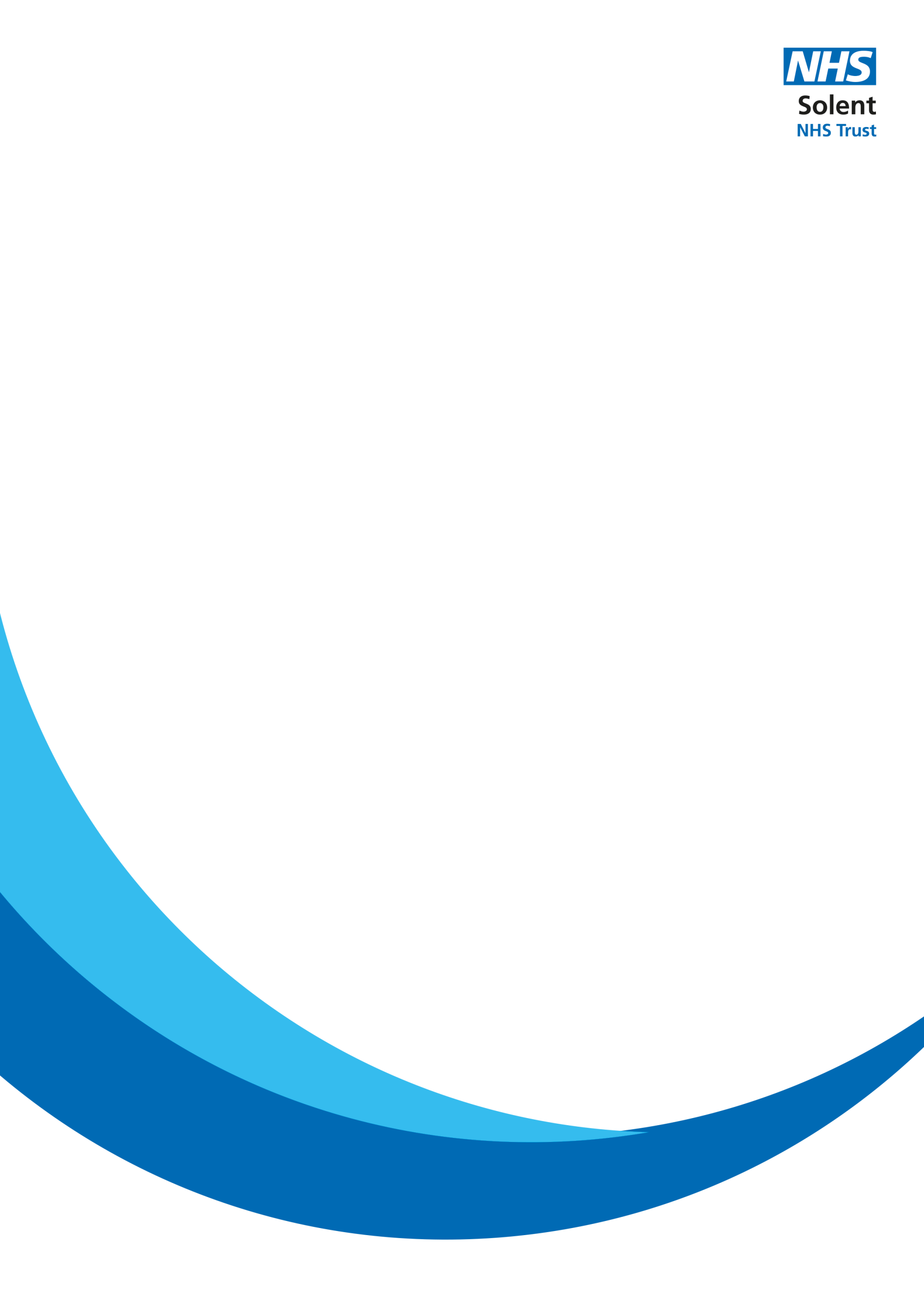 In-Public Solent Meeting – 6 February 2023
Key issues discussed by the Board of Directors’ Meeting:The Board were joined for the Patient Story by a Community Partner working for the organisation ‘Busy People’. An overview of partnering to support and improve services/experiences for those with learning difficulties was shared. The importance of ensuring accessible and easy to read communications was discussed. Staff members that had completed an apprenticeship with the Trust, joined the meeting for the Staff Story. Experiences were shared and the value of apprenticeships for both staff and the Trust was emphasised. An update in relation to Safety and Quality Contemporary Matters was provided. The Board were briefed on outcomes from recent Mental Health Act Visits and actions being undertaken. Changes to CQC inspectors/approach was shared and assurance in terms of maintaining quality despite pressures was noted. The Board reviewed the Safe Staffing Quarter 2 Report. Increase in reporting (from 6 monthly to quarterly) due to current pressures was confirmed. Discussions were held regarding community nursing position and ongoing work taking place. Sections of the CEO Report were highlighted. Good news stories were shared, including digital site cutovers and vaccination rates. An update on Chartered Society of Physiotherapists Industrial Action and visit from Royston Smith (MP) was shared. The Board received a report on Recent National Publications and Solent’s Response and assurance was noted. The Integrated Performance Report was presented and key operation items within each category reviewed. An overview of inpatient ward areas were shared, including review of safe staffing, consideration of medical model and incidents. Updates regarding delayed transfers of care, increase in sickness rates during this reporting period and Month 9 financial position was reviewed. The Information Governance update was presented and an overview of activity was shared. Areas of focus were explained and ongoing monitoring confirmed. Exception reports were received from the following Committees:People Committee – key escalations were shared, particularly in relation to support provided for Royal College of Nursing Industrial Action and progress on the 6 priority actions.  Quality Assurance Committee – escalations were presented, specifically the importance of community engagement and consideration of Board level advocacy in this area, with alignment to Project Fusion. Any other business – The Board formally thanked the Chief of Nursing & AHPS and the Chief Operating Officer for their hard work and contribution to the Board during their time with the Trust. 